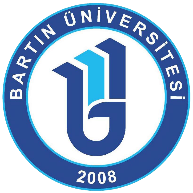 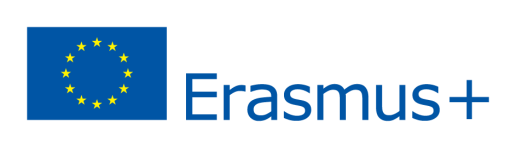 Student Mobility for StudiesConfirmation of Arrival / DepartureStudentSending InstitutionReceiving InstitutionConfirmation of Arrival:We hereby confirm that above mentioned student arrived at our Institution on:Confirmation of Departure:We hereby confirm that above mentioned student left our Institution on:_________________________________________Signature and StampInstitutional Coordinator of the Host Institution*This document must be sent to Bartın University in 5 (five) days after the student arrives at the host institution and leaves it after the mobility ends via e-mail.  Family Name:First Name:Gender:Place and Date of Birth:ID No:Country:TURKEYInstitution Name & ECHE Code:BARTIN UNIVERSITY - TR BARTIN01Faculty & Department:Country:Institution Name & ECHE Code:Faculty & Department:DayMonthYearDayMonthYear